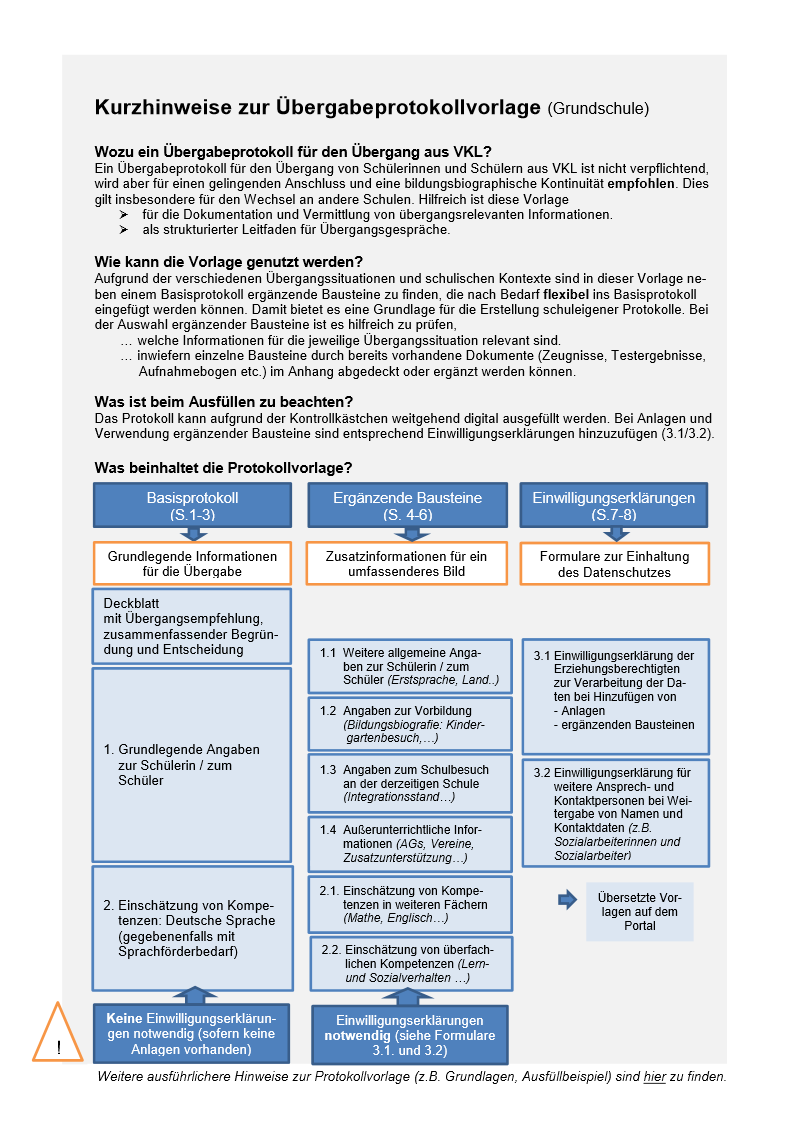 Zusammenfassendes Deckblatt Grundlegende Angaben zur Schülerin  / zum SchülerHinweis: Notwendig, sofern diese Angaben nicht durch einen Aufnahmebogen ersetzt werden. Einschätzung von Kompetenzen: Deutsche Sprache (GS)angelehnt an den Orientierungsrahmen VKL BW (Deutsch im Kontext von Mehrsprachigkeit - Curriculum) sowie den Europäischen Referenzrahmen (GeR)Ergänzende Bausteine zum Basisprotokoll Wichtiger Hinweis: Für die Erhebung und Vermittlung der folgenden Angaben muss die schriftliche Einwilligung der Schülerin / des Schülers bzw. der Erziehungsberechtigten sowie ggf. weiterer Ansprechpersonen (z. B. Sozialarbeiter etc.) vorliegen (siehe Formulare 3.1. und 3.2). 1.1  Weitere Allgemeine Angaben zur Schülerin / zum Schüler1.2  Angaben zur Vorbildung1.3  Angaben zum Schulbesuch an der derzeitigen Schule1.4  Außerunterrichtliche Informationen2.1 Einschätzung von Kompetenzen in weiteren FächernHinweis: Angabe hier sofern nicht in anderer Form über Anhänge (VKL Bescheinigung oder Zeugnisse)               abgedeckt.  Einschätzung Überfachlicher Kompetenzen3. Einwilligungserklärungen (ausdrucken, da Unterschrift erforderlich)3.1 Einwilligungserklärung der Erziehungsberechtigten der Schülerin / des Schülers____________________________________________________
Name, Vorname der Schülerin / des Schülers_____________________________________________________Abgebende Schule Ich / Wir willige(n) in die Verarbeitung der obigen Angabenzu weiteren allgemeinen Angaben über mein Kind               und auch ... zur Gesundheit (1.1)  zum Aufenthaltsstatus (1.1) zur Religion (1.1)zur Vorbildung meines Kindes (1.2) zum Schulbesuch meines Kindes an der derzeitigen Schule (1.3) zu außerunterrichtlichen Informationen über mein Kind (1.4)zur Einschätzung von Kompetenzen meines Kindes in weiteren Fächern (2.1) zur Einschätzung von überfachlichen Kompetenzen meines Kindes (2.2)sowie folgendenAnlagen: ________________________________________________________
für den Übergang von ______________________________________________________ in ___________________________________________ ein. Ich willige außerdem ein, dass die im Deckblatt erwähnte VKL Lehrkraft sich mit den Lehrkräften der Regelklasse bzw. der neuen Schule über die Angaben im Protokoll austauschen kann, um Rückfragen zu beantworten. Zur Datenverarbeitung gehört die Erhebung und Übermittlung der Daten von der abgebenden Schule. Die aufnehmende Schule ist bis zum Ende meiner dortigen Schulzeit zur weiteren Verarbeitung dieser Daten berechtigt, insbesondere zur Speicherung und Verwendung für die Planung der weiteren Förderung. Ich weiß, dass diese Einwilligung freiwillig ist und jederzeit von mir widerrufen werden kann. Auch kann sich der Widerruf nur auf einen Teil der obigen Angaben beziehen. Mir ist auch bekannt, dass die bis zum Zeitpunkt des Widerrufs bereits erfolgte Verarbeitung dieser Daten weiterhin zulässig bleibt. ____________________________________________________Ort, Datum____________________________________________________
Unterschrift der Erziehungsberechtigen3.2 Einwilligungserklärung für weitere Ansprech-  und Kontaktpersonen      (ggf. notwendig für Abschnitte 1 und 1.4)____________________________________________________
Name, Vorname der Ansprech- oder Kontaktperson_____________________________________________________FunktionHiermit willige ich ein, dass meine Kontaktdaten  Name E-Mail-Adresse Telefonnummer Postanschriftvon der Schule: ______________________________________________________________an die Schule: ________________________________________________________________weitergegeben werden dürfen und ich dort als Ansprechperson für  __________________________________________________________________________________________________im Kontext des Übergangs von Schülerin / Schüler ___________________________________benannt und kontaktiert werden kann. Ich weiß, dass diese Einwilligung freiwillig ist und jederzeit von mir widerrufen werden kann. Auch kann sich der Widerruf nur auf einen Teil der obigen Angaben beziehen. Mir ist auch bekannt, dass die bis zum Zeitpunkt des Widerrufs bereits erfolgte Verarbeitung meiner Daten weiterhin zulässig bleibt. ________________________                                      _________________________Ort, Datum					                              Unterschrift der KontaktpersonName, Vorname der Schülerin / des Schülers: Name, Vorname der Schülerin / des Schülers: Vorschlag der Klassenkonferenz für die weitere Schullaufbahn: VKL an weiterführender SchuleAngabe falls bereits erkennbar: Mit Tendenz zur späteren Integration in                                                    WRS/GMS      RS/GMS      Gym/GMSVorschlag der Klassenkonferenz für die weitere Schullaufbahn: VKL an weiterführender SchuleAngabe falls bereits erkennbar: Mit Tendenz zur späteren Integration in                                                    WRS/GMS      RS/GMS      Gym/GMSZusammenfassende Begründung für die Empfehlung / Gründe für den Übergang(Dauer Schulbesuch in Deutschland, Angaben zu Leistungsmotivation und -potential, bisherige Entwicklung etc.; weitere Angaben ggf. auf folgenden Seiten)Zusammenfassende Begründung für die Empfehlung / Gründe für den Übergang(Dauer Schulbesuch in Deutschland, Angaben zu Leistungsmotivation und -potential, bisherige Entwicklung etc.; weitere Angaben ggf. auf folgenden Seiten)Abgebende Grundschule (Schulname, Schulanschrift, ggf. Schulstempel) Abgebende Grundschule (Schulname, Schulanschrift, ggf. Schulstempel) Name, Vorname der Ansprechperson in VKL:Name, Vorname der Ansprechperson in VKL:gegebenenfalls Kontaktmöglichkeit bei Rückfragen: gegebenenfalls Kontaktmöglichkeit bei Rückfragen: ________________________________Ort, Datum______________________________Unterschrift der VKL Lehrkraft________________________________Ort, Datum______________________________Unterschrift der SchulleitungRückmeldung der aufnehmenden Schule (Schulname, Schulanschrift, ggf. Schulstempel)Rückmeldung der aufnehmenden Schule (Schulname, Schulanschrift, ggf. Schulstempel)Es wird bestätigt, dass die oben genannte Schülerin/der oben genannte Schüler angemeldet worden ist.Es wird bestätigt, dass die oben genannte Schülerin/der oben genannte Schüler angemeldet worden ist.________________________________Ort, Datum______________________________Unterschrift der Schulleitung Anlagen (nur wenn Einwilligung der Schülerin / des Schülers bzw. der Erziehungsberechtigten vorliegt, siehe 3.1)   Anlagen (nur wenn Einwilligung der Schülerin / des Schülers bzw. der Erziehungsberechtigten vorliegt, siehe 3.1)   Hinweise zur Anmeldung:Sie können Ihr Kind am                 und am                 unter Vorlage eines von einer öffentlichen Stelle  ausgestellten Identitätsnachweises (z.B. Personalausweis, Kinderreisepass, Geburtsurkunde) an einer weiterführenden Schule anmelden. Bitte legen Sie zur Anmeldung dieses dreiseitige Übergabeprotokoll vor.Die aufnehmende Schule macht von Seite 1 eine Kopie für die Eltern und eine Kopie, die sie der abgebenden Grundschule zukommen lässt.                                                                                                                   Hinweise zur Anmeldung:Sie können Ihr Kind am                 und am                 unter Vorlage eines von einer öffentlichen Stelle  ausgestellten Identitätsnachweises (z.B. Personalausweis, Kinderreisepass, Geburtsurkunde) an einer weiterführenden Schule anmelden. Bitte legen Sie zur Anmeldung dieses dreiseitige Übergabeprotokoll vor.Die aufnehmende Schule macht von Seite 1 eine Kopie für die Eltern und eine Kopie, die sie der abgebenden Grundschule zukommen lässt.                                                                                                                   Name, VornameGeschlecht  weiblich  männlich  diversGeburtsdatumErziehungsberechtigte Mutter: Vater: Vormund: Mutter: Vater: Vormund: Mutter: Vater: Vormund: Name, VornameMutter: Vater: Vormund: Mutter: Vater: Vormund: Mutter: Vater: Vormund: AdresseTelefonnummerE-MailHinweise zur Verständigung mit den Erziehungsberechtigten (Deutschkenntnisse, ggf. weitere Ansprechperson zur Sprachvermittlung, wenn Einwilligung zur Weitergabe von Daten vorliegt: siehe 3.2)Die Schülerin / der Schüler ………………………………………………………… (Name)Die Schülerin / der Schüler ………………………………………………………… (Name)Die Schülerin / der Schüler ………………………………………………………… (Name)Die Schülerin / der Schüler ………………………………………………………… (Name)Die Schülerin / der Schüler ………………………………………………………… (Name)Die Schülerin / der Schüler ………………………………………………………… (Name)Die Schülerin / der Schüler ………………………………………………………… (Name)BasisniveauBasisniveauBasisniveauBasisniveauAufbauniveauAufbauniveauGeRA1A1A2A2B1 (+ B2)B1 (+ B2)Hör-/Hörseh-verstehen..kann einfache Anweisungen und alltägliche Äußerungen anhand von vertrauten Wörtern und Sätzen verstehen, wenn sehr deutlich und langsam in Standardsprache gesprochen wird. Gegebenenfalls sind Wiederholungen, Pausen und visuelle Unterstützung notwendig. …kann oft verwendete Anweisungen sowie einfache Gespräche und kurze Hör-/Hörsehtexte zu vertrauten Inhalten verstehen, wenn deutlich und langsam in Standardsprache gesprochen wird. Explizite Informationen können global und im Detail mit Unterstützung widergegeben werden. …kann häufige Arbeitsanweisungen sowie Gespräche und Hör- / Hörsehtexte zu vertrauten Inhalten  auch mit unbekannten, aber aus dem Kontext erschließbaren Wörtern verstehen, solange deutlich und im normalen Sprechtempo gesprochen wird. Explizite Informationen können global und im Detail zunehmend selbstständig widergegeben werden.Hör-/Hörseh-verstehenBemerkungen / Sprachförderschwerpunkte (z. B. mündliche Anweisungen umsetzen) Bemerkungen / Sprachförderschwerpunkte (z. B. mündliche Anweisungen umsetzen) Bemerkungen / Sprachförderschwerpunkte (z. B. mündliche Anweisungen umsetzen) Bemerkungen / Sprachförderschwerpunkte (z. B. mündliche Anweisungen umsetzen) Bemerkungen / Sprachförderschwerpunkte (z. B. mündliche Anweisungen umsetzen) Bemerkungen / Sprachförderschwerpunkte (z. B. mündliche Anweisungen umsetzen) Leseverstehen (inkl. Grafiken)…kann bekannte kurze Auf-gabenstellungen verstehen.…kann mit Anleitung aus sehr kurzen, einfachen Texten zu vertrauten Alltagsthemen mit bekanntem Wortschatz wesentliche Informationen entnehmen. Gegebenenfalls sind mehrfaches Lesen oder visuelle Unterstützung notwendig.…kann bekannte ausführlichere Aufgabenstellungen verstehen. …kann mit Anleitung aus kurzen, einfachen Texten zu vertrauten Themen mit überwiegend bekanntem und altersgemäßem Wortschatz wichtige Informationen entnehmen. …kann zunehmend selbstständig komplexe Aufgabenstellungen verstehen.… kann weitgehend selbstständig aus adaptierten sowie altersgemäßen authentischen Texten zu vertrauten (Sach-) themen gezielt Informationen entnehmen.  Leseverstehen (inkl. Grafiken)Bemerkungen / Sprachförderschwerpunkte beim Leseverstehen (z. B. Leseverstehen von Sachtexten) Bemerkungen / Sprachförderschwerpunkte beim Leseverstehen (z. B. Leseverstehen von Sachtexten) Bemerkungen / Sprachförderschwerpunkte beim Leseverstehen (z. B. Leseverstehen von Sachtexten) Bemerkungen / Sprachförderschwerpunkte beim Leseverstehen (z. B. Leseverstehen von Sachtexten) Bemerkungen / Sprachförderschwerpunkte beim Leseverstehen (z. B. Leseverstehen von Sachtexten) Bemerkungen / Sprachförderschwerpunkte beim Leseverstehen (z. B. Leseverstehen von Sachtexten) BasisniveauBasisniveauBasisniveauBasisniveauAufbauniveauAufbauniveauGeRA1A1A2A2B1 (+B2)B1 (+B2)Sprechen… kann kurze Bitten und Entschuldigungen sowie einfache unterrichtsbezogene Mitteilungen äußern.... kann sich zu vertrauten Themen in routinemäßigen Alltagssituationen äußern und einfache Fragen ggf. mit Unterstützung beantworten und stellen. Dabei bricht sie / er beim Sprechen noch häufig ab und sucht nach Wörtern.…verwendet hauptsächlich kurze Sätze oder Einzelwörter, formelhafte Redewendungen, sowie einen elementaren Alltagswortschatz.…kann eigene Anliegen und unterrichtsbezogene Mitteilungen äußern. …kann sich zu vertrauten Themen und erarbeiteten Unterrichtsinhalten äußern und einfache Gespräche über einen kurzen Zeitraum und mit gelegentlicher Unterstützung aufrechterhalten. Dabei stockt er / sie gelegentlich, muss neu ansetzen oder umformulieren.… verwendet hauptsächlich einfache zusammenhängende Sätze, bekannte Redemittel sowie einen Alltagswortschatz mit ersten bildungs- und fachsprachlichen Ausdrücken aus behandelten Themengebieten.…kann sich im Schulalltag überwiegend sicher verständigen. … kann sich zu vertrauten Themen ohne besondere Vor-bereitung und bei unbekannten Themen / Texten mit Vor-bereitung überwiegend sicher äußern und eine eigene Meinung formulieren. Er/sie kann Gespräche trotz gelegentlicher Formulierungsprobleme in Gang halten. Dabei spricht er/sie weitgehend flüssig und zusammenhängend. …verwendet auch komplexere Satzstrukturen sowie einen Aufbauwortschatz mit bildungs- und fachsprachlichen Wendungen aus behandelten Themengebieten.  SprechenBemerkungen / Sprachförderschwerpunkte (z. B. Verwendung von bereitgestellten Redemitteln) Bemerkungen / Sprachförderschwerpunkte (z. B. Verwendung von bereitgestellten Redemitteln) Bemerkungen / Sprachförderschwerpunkte (z. B. Verwendung von bereitgestellten Redemitteln) Bemerkungen / Sprachförderschwerpunkte (z. B. Verwendung von bereitgestellten Redemitteln) Bemerkungen / Sprachförderschwerpunkte (z. B. Verwendung von bereitgestellten Redemitteln) Bemerkungen / Sprachförderschwerpunkte (z. B. Verwendung von bereitgestellten Redemitteln) Schreiben…kann sehr kurze, einfache Mitteilungen/Texte über sich und Dinge von persönlichem Interesse, häufig mithilfe von Textvorlagen, schreiben.  …kann einfache verständliche Texte zu vertrauten alltäglichen Themen schreiben.…kann einfache zusammenhängende Texte zu vertrauten Themen schreiben. SchreibenBemerkungen / Sprachförderschwerpunkte (z. B. bei bestimmten Textsorten)Bemerkungen / Sprachförderschwerpunkte (z. B. bei bestimmten Textsorten)Bemerkungen / Sprachförderschwerpunkte (z. B. bei bestimmten Textsorten)Bemerkungen / Sprachförderschwerpunkte (z. B. bei bestimmten Textsorten)Bemerkungen / Sprachförderschwerpunkte (z. B. bei bestimmten Textsorten)Bemerkungen / Sprachförderschwerpunkte (z. B. bei bestimmten Textsorten)Geburtsort, GeburtslandZeitpunkt der Ankunft in DeutschlandErstsprache(n) bzw. hauptsächlich gesprochene Sprache(n) im AlltagWeitere Hinweise, z. B. zu Familiensituation und ggf. Familienstand                                                                  (Angaben zu Gesundheit, Aufenthaltsstatus und/oder Religion nur mit ausdrücklicher schriftlicher Einwilligung, s. 3.1!)Weitere Hinweise, z. B. zu Familiensituation und ggf. Familienstand                                                                  (Angaben zu Gesundheit, Aufenthaltsstatus und/oder Religion nur mit ausdrücklicher schriftlicher Einwilligung, s. 3.1!)Kindergartenbesuch   ja  neinOrt: Dauer: Ort: Dauer: Schulbesuch (Jahre, ggf. Angabe von Schulart, Land) im Herkunftsland:in anderen Ländern: Weitere vor der Ankunft in Deutschland erlernte Sprachen (ggf. Angabe der Lernjahre bzw. Sprachlevel in Klammern)    Englisch   FranzösischBei Ankunft: alphabetisiert in lateinischer Schrift  ja      teilweise      neinZeugnisse des vorherigen Schulbesuchs vorhanden (siehe Anhang)  ja  neinBesuch der derzeitigen Schule seit … Integration in der Regelklasse teilintegriert seit….     vollintegriert seit…Integration in der Regelklasse noch nicht integriert (nur in VKL, Sonderregelung)  noch nicht integriert (nur in VKL, Sonderregelung) Integration in der RegelklasseKlasse/Klassenstufe: Klasse/Klassenstufe: Erläuterungen (z. B. zu Sonderregelung, Angabe von Fächern / Projekten): Erläuterungen (z. B. zu Sonderregelung, Angabe von Fächern / Projekten): Tests (z. B. ELFE 1-6), Screenings (z. B. C-Test), Profilanalysen (z. B. Profilanalyse nach Grießhaber, 2P-Analyse)   durchgeführt                nicht durchgeführt     durchgeführt                nicht durchgeführt   Übermittlung der Ergebnisse  Ergebnisse im Anhang    Ergebnisse im Anhang  Teilnahme an schulischen Angeboten     (z. B. AGs, Hausaufgabenbetreuung…)  ja      neinTeilnahme an schulischen Angeboten     (z. B. AGs, Hausaufgabenbetreuung…)Erläuterung:                       Erläuterung:                       Erläuterung:                       Teilnahme an außerschulischen Angeboten (z. B. Vereine)  ja      neinTeilnahme an außerschulischen Angeboten (z. B. Vereine)Erläuterung: Zusätzliche Unterstützung                        (z. B. Hausaufgabenbetreuung, Nachhilfe oder Begleitung durch Schülermentorin und -mentor, (Bildungs-) patin und -paten, Ehrenamtliche …)Hinweis: Weitergabe von Namen und Kontaktdaten dritter Personen nur mit deren Einwilligung (s. 3.2).  ja      nein  unbekanntZusätzliche Unterstützung                        (z. B. Hausaufgabenbetreuung, Nachhilfe oder Begleitung durch Schülermentorin und -mentor, (Bildungs-) patin und -paten, Ehrenamtliche …)Hinweis: Weitergabe von Namen und Kontaktdaten dritter Personen nur mit deren Einwilligung (s. 3.2).Erläuterung:Erläuterung:Erläuterung:Kontakte zu mitbetreuenden Personen / Institutionen (z. B. Sozialarbeiterinnen und –arbeiter Kooperation mit Kindergarten) Hinweis: Weitergabe von Namen und Kontaktdaten dritter Personen nur mit deren Einwilligung (s. 3.2)Erläuterung / ggf. Kontaktdaten: Erläuterung / ggf. Kontaktdaten: Erläuterung / ggf. Kontaktdaten: FachBehandelte Inhalte in VKL /Regelklasse (ggf. im Anhang durch VKL-Bescheinigung oder Zeugnis abgedeckt) Einschätzung des Lernstandes (ggf. Einschätzung der Jahrgangsstufe nach Bildungsplan der GS)Förderbedarf(Inhalte, Kompetenzen ...)MathematikWeitere Inhalte & EinschätzungenGrundlagen: Sie/er kann Zahlen benennen & vergleichen von 1- …Sie/er beherrscht folgende Grundrechenarten:	 Addition (Zahlenraum:     ) Subtraktion (Zahlenraum:    ) Multiplikation (Zahlenraum:    ) Division (Zahlenraum:         )Sie/er beherrscht folgende schriftliche Rechenverfahren: Addition  Subtraktion  Multiplikation DivisionGrundlagen: Sie/er kann Zahlen benennen & vergleichen von 1- …Sie/er beherrscht folgende Grundrechenarten:	 Addition (Zahlenraum:     ) Subtraktion (Zahlenraum:    ) Multiplikation (Zahlenraum:    ) Division (Zahlenraum:         )Sie/er beherrscht folgende schriftliche Rechenverfahren: Addition  Subtraktion  Multiplikation DivisionMathematikWeitere Inhalte & EinschätzungenDie Schülerin / der Schüler…Trifft gar nicht zuTrifft eher nicht zuTrifft eher zuTrifft meistens zuNicht einschätzbarPersonale Kompetenzen Personale Kompetenzen Personale Kompetenzen Personale Kompetenzen Personale Kompetenzen Personale Kompetenzen …beteiligt sich aktiv und interessiert am Unterricht.   …überwindet Ängste und zeigt Vertrauen in die eigenen Fähigkeiten.…geht sinnvoll mit Unterrichtsmaterialien um (Schere, Stift…).... bearbeitet Hausaufgaben zuverlässig. …kann selbstständig Ordnung halten (Ranzen, Hefte…).  Kognitive BasiskompetenzenKognitive BasiskompetenzenKognitive BasiskompetenzenKognitive BasiskompetenzenKognitive BasiskompetenzenKognitive Basiskompetenzen…kann sich über einen längeren Zeitraum konzentrieren. …kann sich neu erlerntes Wissen gut merken und anwenden.SozialkompetenzSozialkompetenzSozialkompetenzSozialkompetenzSozialkompetenzSozialkompetenz…hält sich an Klassen- und Schulregeln (Pünktlichkeit, Respekt…).…zeigt Offenheit und Kontaktfreude. …kann gut mit anderen Schülerinnen & Schülern zusammenarbeiten.…kann angemessen mit Kritik und Konflikten umgehen.  BasiskompetenzenBasiskompetenzenBasiskompetenzenBasiskompetenzenBasiskompetenzenBasiskompetenzen…spricht mit einer klar verständlichen Aussprache. …kann Druckschrift flüssig lesen.…kann die eingeführte Schreibschrift „___________“ flüssig lesen.…verfügt über ein leserliches Schriftbild.…kann mit dem Füller umgehen. …kann grundlegende Rechtschreibregeln anwenden. …sucht sich bei Verständnisschwierigkeiten Hilfe.…verfügt über Grundkenntnisse am Computer (Maus bedienen etc.).Besondere Fähigkeiten / Begabungen / Interessen (z. B. im Sport-  Kunst- oder Musikbereich, Verantwortungsübernahme als Klassensprecher etc.)Besondere Fähigkeiten / Begabungen / Interessen (z. B. im Sport-  Kunst- oder Musikbereich, Verantwortungsübernahme als Klassensprecher etc.)Besondere Fähigkeiten / Begabungen / Interessen (z. B. im Sport-  Kunst- oder Musikbereich, Verantwortungsübernahme als Klassensprecher etc.)Besondere Fähigkeiten / Begabungen / Interessen (z. B. im Sport-  Kunst- oder Musikbereich, Verantwortungsübernahme als Klassensprecher etc.)Besondere Fähigkeiten / Begabungen / Interessen (z. B. im Sport-  Kunst- oder Musikbereich, Verantwortungsübernahme als Klassensprecher etc.)Besondere Fähigkeiten / Begabungen / Interessen (z. B. im Sport-  Kunst- oder Musikbereich, Verantwortungsübernahme als Klassensprecher etc.)Erläuterungen / weitere Bemerkungen (z. B. besondere Fortschritte oder Auffälligkeiten bei einzelnen Kompetenzen, spezifische Schwierigkeiten in der Integration etc.)Hinweise zu Unterstützungsbedarf und ggf. Unterstützungsmöglichkeiten                                               (im Unterricht, ggf. auch außerhalb von Unterricht)Erläuterungen / weitere Bemerkungen (z. B. besondere Fortschritte oder Auffälligkeiten bei einzelnen Kompetenzen, spezifische Schwierigkeiten in der Integration etc.)Hinweise zu Unterstützungsbedarf und ggf. Unterstützungsmöglichkeiten                                               (im Unterricht, ggf. auch außerhalb von Unterricht)Erläuterungen / weitere Bemerkungen (z. B. besondere Fortschritte oder Auffälligkeiten bei einzelnen Kompetenzen, spezifische Schwierigkeiten in der Integration etc.)Hinweise zu Unterstützungsbedarf und ggf. Unterstützungsmöglichkeiten                                               (im Unterricht, ggf. auch außerhalb von Unterricht)Erläuterungen / weitere Bemerkungen (z. B. besondere Fortschritte oder Auffälligkeiten bei einzelnen Kompetenzen, spezifische Schwierigkeiten in der Integration etc.)Hinweise zu Unterstützungsbedarf und ggf. Unterstützungsmöglichkeiten                                               (im Unterricht, ggf. auch außerhalb von Unterricht)Erläuterungen / weitere Bemerkungen (z. B. besondere Fortschritte oder Auffälligkeiten bei einzelnen Kompetenzen, spezifische Schwierigkeiten in der Integration etc.)Hinweise zu Unterstützungsbedarf und ggf. Unterstützungsmöglichkeiten                                               (im Unterricht, ggf. auch außerhalb von Unterricht)Erläuterungen / weitere Bemerkungen (z. B. besondere Fortschritte oder Auffälligkeiten bei einzelnen Kompetenzen, spezifische Schwierigkeiten in der Integration etc.)Hinweise zu Unterstützungsbedarf und ggf. Unterstützungsmöglichkeiten                                               (im Unterricht, ggf. auch außerhalb von Unterricht)